.                    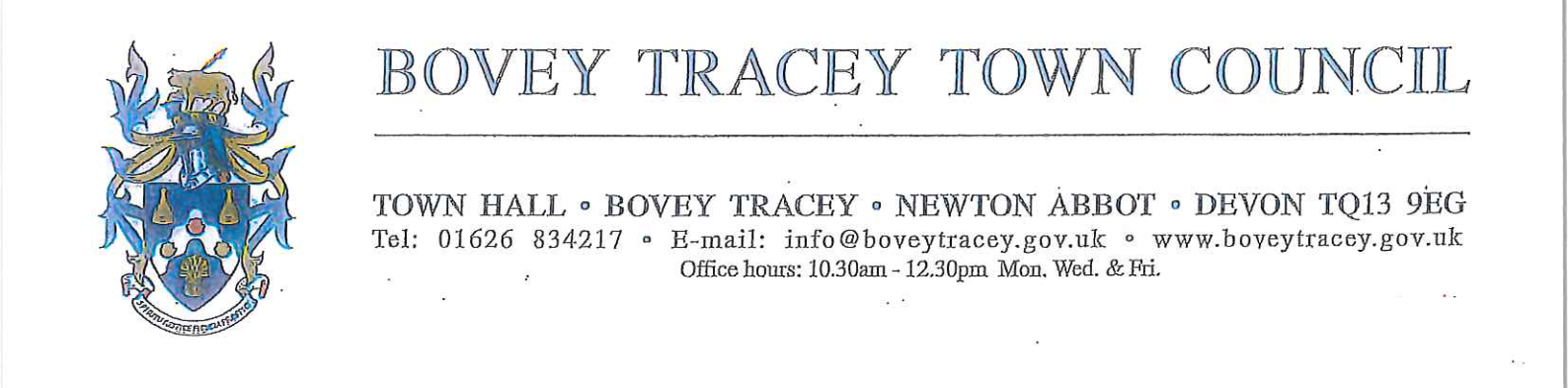 										16th April 2024 To: Members of the Planning & Environment CommitteeCllrs Brooke (Ex Officio), Arnold, Evans, Kelly, Kennedy, Simmons, West. Cc:  All other members of the Council for information. Dear Councillor,
You are hereby summoned to attend a meeting of the Planning & Environment Committee which will be held at the Riverside Community Centre on Monday 22nd April 2024 at 6:15pm for the purpose of transacting the business as set out on the agenda below.AGENDAPL.24/42	Apologies for absence:		To receive and consider for acceptance, apologies for inability to attend.PL.24/43	Declarations of Interest and Requests for Dispensations		To declare any disclosable pecuniary interests or any other interest which members may 			have in the following agenda items and consider any dispensation requests.  **Public Participation:		We welcome the public to attend meetings and invite comments or questions regarding any 		of the agenda items. The Committee, at the Chair’s discretion, sets aside a period of time 			for this at the commencement of the meeting.PL.24/44	Minutes:i) To agree as a correct record and approve the minutes of the meeting of 8th April 2024 (*copy enclosed).		ii) To receive any update(s) on actions/items from the previous meeting.PL.24/45	Standing Item – Climate and Ecology Emergency:To note the Council Declaration and to embed the climate and ecology emergency declaration across all Council services, activities, plans and other relevant work, considering the environmental impact of decisions, ensuring a fully integrated approach to mitigating the impact of climate change. PL.24/46	Consideration of Planning Applications:		TDC Applications listed to 29.03.24:24/00453/MAJ Redevelopment of existing previously developed land site with two buildings for flexible use units in Class E (c), (d), (e), (f), (g) (including new head office), B8 and 1 No café (Class E (b), together with minor alterations to existing access, car parking, infrastructure and landscaping; Western Counties Roofing, Battle Road, Bovey Tracey, Heathfield (Observations due: 23.04.24).24/00539/HOU Single storey side and rear garden room and hall extensions; Treetops, Newton Road, Bovey Tracey (Observations due: TBC).TDC Applications listed to 05.04.24:24/00540/CLDE Certificate of Lawfulness existing in respect of a single dwelling (Class C3); The Dwelling, Bovey Heath Farm, Newton Road, Bovey Tracey (Observations due: 02.05.24).TDC Applications listed to 12.04.24:24/00568/HOU Single storey rear extension to replace existing conservatory, single storey side extension to replace existing porch, double garage to replace existing single garage; St Martins, Bradley Road, Bovey Tracey (Observations due: 30.04.24).PL.24/47		Applications Delegated to the Town Clerk (to note): 	24/00309/CAN Removal of Norway Spruce in car park; 48A Fore Street, Bovey Tracey (Observations: Refer to TDC Arboricultural Officer).  Tree Preservation Order created by TDC (02.04.24).PL.24/48	Planning Decisions: Approvals: 
TDC:i) 23/01564/HOU Two storey side extension; 4 St Pauls Close, Bovey Tracey (Observations: No objection, subject to confirmation that site notice(s) have been placed as there has been no evidence of site notices publicised for neighbours).ii) 23/00841/HOU Annexe to dwelling; 13A Fore Street, Bovey Tracey (Observations: No objection, however members noted that the plans continue to make additional reference to the ‘extension’ and therefore wish to be clear that the observations (no objection) relate solely to the annexe). iii) 23/00803/FUL Proposed storage building; Unit 2, Roundhead Road, Heathfield, Bovey Tracey (Observations: No objection).iv) 22/01194/COND6 Discharge of condition 34 (surface water) on planning permission 22/01194/MAJ for hybrid planning application for full planning permission for Class E foodstore with associated parking, servicing and landscaping and outline planning permission (with all matters except access reserved) for Class E(g)/B2/B8 employment uses (revised description 05.12.2022) (Observations: Not consulted).DNPA:b)   Refusals: 
      	TDC: DNPA:		None.PL.24/49	General Planning related matters brought forward by Councillors: (For information only) 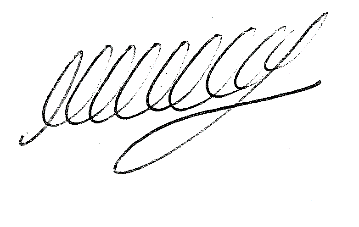 SIGNED …………………………………………………        			DATE: 16th April 2024M WELLS - TOWN CLERK